马克思主义学院2024年硕士研究生一志愿复试考生名单各位考生：     2024年硕士研究生复试分数线已经公布，根据一志愿上线情况公布学院参加复试考生名单，请名单中参加一志愿复试的考生进入学院建立的微信群（扫码进群），复试细则公布后具体安排会在群里通知各位考生。进群验证方式：一志愿+考生编号后五位+姓名（请申请进群的考生务必备注信息，否则将不予通过）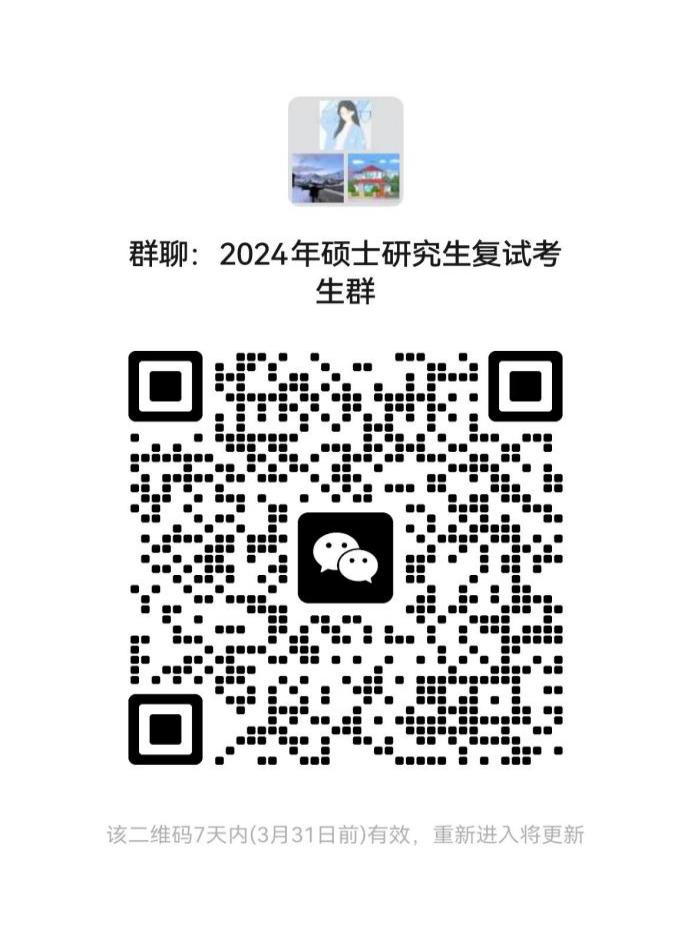 附件1：马克思主义学院2024年硕士研究生一志愿复试考生名单                                          马克思主义学院                                                        2024年3月25日马克思主义学院2024年硕士研究生一志愿复试考生名单马克思主义学院2024年硕士研究生一志愿复试考生名单马克思主义学院2024年硕士研究生一志愿复试考生名单马克思主义学院2024年硕士研究生一志愿复试考生名单马克思主义学院2024年硕士研究生一志愿复试考生名单马克思主义学院2024年硕士研究生一志愿复试考生名单马克思主义学院2024年硕士研究生一志愿复试考生名单马克思主义学院2024年硕士研究生一志愿复试考生名单序号考生编号姓名政治外国语业务课1业务课2总分1102174000220338张晓91801381454542102174000220373孙奥博87761331424383102174000220365李沛纯86821261434374102174000220018程明可81831281444365102174000220323王思颖85741311424326102174000220227崔文迪83631391454307102174000220240徐琳雅81631361434238102174000220257李亚杰84721251384199102174000220335王荣837813212641910102174000220224邢慧敏856612514241811102174000220364辛佳璐826413313641512102174000220371王昊848510514141513102174000220063罗爽825713314141314102174000220184周烨867411313841115102174000220125沈小力797511714041116102174000220315胡睿颖815813014040917102174000220219韩旭866511913640618102174000220245鲁佳琪816412014140619102174000220160顾一凡756113013940520102174000220320薛涵芮816012413940421102174000220049刘少杰877111712940422102174000220232程浩816311814040223102174000220291胡秒花757212313240224102174000220288佘媛媛846112113540125102174000220066张东芳887011512840126102174000220213刘文静777311113839927102174000220366田佳欣795513013439828102174000220032刘锡宇825711514239629102174000220005侯晓兰836410114739530102174000220273葛瑶806212313039531102174000220327袁鏡866610513839532102174000220039王如溪775812613339433102174000220388郭宇恒725213613339334102174000220080宋娜757711512539235102174000220073龙郝运776411913239236102174000220265李军辉865312113239237102174000220059闫杰欣795411913738938102174000220256黄广伟846511212838939102174000220357王硕776610913538740102174000220055张杨817112511038741102174000220188吴亚宸825511014038742102174000220214杜茂强826011013438643102174000220192孙希慧866710512838644102174000220329陆旭惠795511713438545102174000220333耿立欣806710113738546102174000220285程缘85659314138447102174000220396何祥煜82679314238448102174000220212赫梓惠82659913838449102174000220242刘星雨817011811538450102174000220267苏喜幸786011413138351102174000220248甄黎明8166117119383马克思主义学院2024年硕士研究生一志愿复试考生名单        （退役大学生士兵计划）序号考生编号姓名政治外国语业务课1业务课2总分1102174000220395吕卓尔83721351384282102174000220162代聪84811271364283102174000220129张鸣轩84471361374044102174000220042刘泽辰7453961253485102174000220179宋佳7274691223376102174000220377卜重阳7855771183287102174000220316董玉敬744490118326